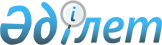 О внесении дополнений в решение Сарысуского районного маслихата от 20 декабря 2017 года № 25-6 "Об утверждении Правил оказания социальной помощи, установления размеров и определения перечня отдельных категорий нуждающихся граждан по Сарысускому району"
					
			Утративший силу
			
			
		
					Решение Сарысуского районного маслихата Жамбылской области от 14 апреля 2020 года № 71-3. Зарегистрировано Департаментом юстиции Жамбылской области 21 апреля 2020 года № 4569. Утратило силу решением Сарысуского районного маслихата Жамбылской области от 7 апреля 2021 года № 4-3
      Сноска. Утратило силу решением Сарысуского районного маслихата Жамбылской области от 07.04.2021 № 4-3 (вводится в действие по истечении десяти календарных дней после дня его первого официального опубликования).
      В соответствии с пунктом 2-3 статьи 6 Закона Республики Казахстан от 23 января 2001 года "О местном государственном управлении и самоуправлении в Республике Казахстан" и Постановлением Правительства Республики Казахстан от 21 мая 2013 года № 504 "Об утверждении типовых правил оказания социальной помощи, установления размеров и определения перечня отдельных категорий нуждающихся граждан" Сарысуский районный маслихат РЕШИЛ:
      1. Внести в решение Сарысуского районного маслихата от 20 декабря 2017 года № 25-6 "Об утверждении Правил оказания социальной помощи, установления размеров и определения перечня отдельных категорий нуждающихся граждан по Сарысускому району" (зарегистрировано в Реестре государственной регистрации нормативных правовых актов за № 3669, опубликован в эталонном контрольном банке нормативных правовых актов Республики Казахстан в электронном виде 22 января 2018 года) следующие дополнения:
      Правила оказания социальной помощи, установления размеров и определения перечня отдельных категорий нуждающихся граждан, утвержденных указанным решением:
      пункт 5 дополнить подпунктами 1.5., 1.6., 1.7., 1.8., 1.9., 1.10., 1.11., 1.12., 1.13., 1.14., 1.15., 1.16., 1.17., 1.18., 1.19., 1.20., 1.21., 1.22. следующего содержания:
      "1.5. партизанам и подпольщикам Великой Отечественной войны – 300 000 (триста тысяч) тенге;
      1.6. военнослужащим действующей армии и флота, партизанам и подпольщикам Великой Отечественной войны, а также рабочим и служащим соответствующих категорий, ставшим инвалидами вследствии ранения, контузии, увечья или заболевания, полученных в период Великой Отечественной войны на фронте, в районе военных действий, на прифронтовых участках железных дорог, на сооружении оборонительных рубежей, военно-морских баз и аэродромов, и приравненным по пенсионному обеспечению к военнослужащим – в размере 300 000 (триста тысяч) тенге;
      1.7. военнослужащим, а также лицам начальствующего и рядового состава органов внутренних дел и государственной безопасности бывшего Союза Советских Социалистических Республик, проходившим в период Великой Отечественной войны службу в городах, участие в обороне которых засчитывалось до 1 января 1998 года в выслугу лет для назначения пенсии на льготных условиях, установленных для военнослужащих частей действующей армии – в размере 100 000 (сто тысяч) тенге;
      1.8. лицам вольнонаемного состава Советской Армии, Военно-Морского Флота, войск и органов внутренних дел и государственной безопасности бывшего Союза Советских Социалистических Республик, занимавшим штатные должности в воинских частях, штабах, учреждениях, входивших в состав действующей армии в период Великой Отечественной войны, либо находившимся в соответствующие периоды в городах, участие в обороне которых засчитывалось до 1 января 1998 года в выслугу лет для назначения пенсии на льготных условиях, установленных для военнослужащих частей действующей армии – в размере 100 000 (сто тысяч) тенге;
      1.9. лицам, которые в период Великой Отечественной войны находились в составе частей, штабов и учреждений, входивших в состав действующей армии и флота, в качестве сыновей (воспитанников) полков и юнг – в размере 100 000 (сто тысяч) тенге;
      1.10. лицам, принимавшим участие в боевых действиях против фашистской Германии и ее союзников в годы второй мировой войны на территории зарубежных стран в составе партизанских отрядов, подпольных групп и других антифашистских формирований – в размере 100 000 (сто тысяч) тенге;
      1.11. работникам спецформирований Народного комиссариата путей сообщения, Народного комиссариата связи, плавающего состава промысловых и транспортных судов и лҰтно-подъемного состава авиации, Народного комиссариата рыбной промышленности бывшего Союза Советских Социалистических Республик, морского и речного флота, лҰтно-подъемного состава главного управления Северных морских путей, переведенным в период Великой Отечественной войны на положение военнослужащих и выполнявшим задачи в интересах действующей армии и флота в пределах тыловых границ действующих фронтов, оперативных зон флотов, а также членам экипажей судов транспортного флота, интернированных в начале Великой Отечественной войны в портах других государств – в размере 100 000 (сто тысяч) тенге;
      1.12. военнослужащим, ставшим инвалидами вследствие ранения, контузии, увечья, полученных при защите бывшего Союза Советских Социалистических Республик, или заболевания, связанного с пребыванием на фронте – в размере 100 000 (сто тысяч) тенге;
      1.13. лицам начальствующего и рядового состава органов внутренних дел и государственной безопасности бывшего Союза Советских Социалистических Республик, ставшим инвалидами вследствии ранения, контузии, увечья, полученных при исполнении служебных обязанностей либо заболевания, связанного с пребыванием на фронте – в размере 100 000 (сто тысяч) тенге;
      1.14. гражданам, работавшим в период блокады в городе Ленинграде на предприятиях, в учреждениях и организациях города и награжденным медалью "За оборону Ленинграда" и знаком "Жителю блокадного Ленинграда" – в размере 60 000 (шестьдесят тысяч) тенге;
      1.15. бывшим несовершеннолетним узникам концлагерей, гетто и других мест принудительного содержания, созданных фашистами и их союзниками в период второй мировой войны – в размере 100 000 (сто тысяч) тенге;
      1.16. лицам из числа бойцов и командного состава истребительных батальонов, взводов и отрядов защиты народа, действовавших в период с 1 января 1944 года по 31 декабря 1951 года на территории Украинской Советской Социалистической Республики, Белорусской Советской Социалистической Республики, Литовской Советской Социалистической Республики, Латвийской Советской Социалистической Республики, Эстонской Советской Социалистической Республики, ставшим инвалидами вследствие ранения, контузии или увечья, полученных при исполнении служебных обязанностей в этих батальонах, взводах, отрядах – в размере 60 000 (шестьдесят тысяч) тенге;
      1.17. родителям и не вступившим в повторный брак женам (мужьям) военнослужащих, партизан, подпольщиков, погибших (пропавших без вести) во время Великой Отечественной войны – в размере 60 000 (шестьдесят тысяч) тенге;
      1.18. женам (мужьям) умерших инвалидов Великой Отечественной войны, которые не вступили в другой брак – в размере 30 000 (тридцать тысяч) тенге;
      1.19. женам (мужьям) военнослужащих, ставших инвалидами вследствие ранения, контузии, увечья, полученных при защите бывшего Союза Советских Социалистических Республик, или заболевания, связанного с пребыванием на фронте, которые не вступили в другой брак – в размере 30 000 (тридцать тысяч) тенге;
      1.20. женам (мужьям) лиц начальствующего и рядового состава органов государственной безопасности и внутренних дел бывшего Союза Советских Социалистических Республик, ставших инвалидами вследствие ранения, контузии, увечья, полученных при исполнении служебных обязанностей, либо заболевания, связанного с пребыванием на фронте, которые не вступили в другой брак – в размере 30 000 (тридцать тысяч) тенге;
      1.21. женам (мужьям) лиц из числа бойцов и командного состава истребительных батальонов, взводов и отрядов защиты народа, действовавших на территории Украинской Советской Социалистической Республики, Белорусской Советской Социалистической Республики, Литовской Советской Социалистической Республики, Латвийской Советской Социалистической Республики, Эстонской Советской Социалистической Республики, ставших инвалидами вследствие ранения, контузии или увечья, полученных при исполнении служебных обязанностей в этих батальонах, взводах и отрядах, которые не вступили в другой брак – в размере 30 000 (тридцать тысяч) тенге;
      1.22. К 75-летию Победы Великой Отечественной войны, дополнительно к единовременной социальной помощи к памятным датам и праздничным дням предоставить единовременную социальную помощь:
      1) участникам и инвалидам Великой Отечественной войны в размере 700 000 (семьсот тысяч) тенге;
      2) женам (мужьям) умерших инвалидов войны и приравненных к ним инвалидов, а также женам (мужьям) умерших участников войны, партизан, подпольщиков, граждан, награжденных медалью "За оборону Ленинграда" и знаком "Житель блокадного Ленинграда", признававшихся инвалидами в результате общего заболевания, трудового увечья и других причин (за исключением противоправных), которые не вступали в другой брак в размере 20 000 (двадцать тысяч) тенге;
      3) лицам, награжденным орденами и медалями бывшего Союза ССР за самоотверженный труд и безупречную воинскую службу в тылу в годы Великой Отечественной войны и лицам проработавшим не менее 6 месяцев с 22 июня 1941 года по 9 мая 1945 годы в размере 20 000 (двадцать тысяч) тенге;
      4) военнослужащим, проходившим воинскую службу в Афганистане и военнослужащим, ставшим инвалидами вследствии ранения, контузии, увечья при прохождении воинской службы в Афганистане в размере 70 000 (семьдесят тысяч) тенге;
      5) лицам, принимавшим участие в ликвидации последствий катастрофы на Чернобыльской атомной электростанции в 1986-1987 годах и ставшим инвалидами вследствие аварии на Чернобыльской атомной электростанции в размере 70 000 (семьдесят тысяч) тенге;
      6) участникам ликвидации последствий катастрофы на Чернобыльской атомной электростанции в 1988-1989 годах в размере 85 000 (восемьдесят пять тысяч);
      7) лицам, принимавшим участие в ликвидации последствий радиационных катастроф и аварий на объектах гражданского или военного назначения, а также участвовавшие непосредственно в ядерных испытаниях и учениях в размере 70 000 (семьдесят тысяч) тенге.".
      пункт 6 дополнить подпунктами 3) и 4) следующего содержания:
      "3) гражданам, имеющим онкологические заболевания (онкология и онкогематология), проходящим специальное лечение в условиях стационара, на основании выписки из истории болезни в размере двух кратного размера прожиточного минимума по определению специальной комиссии в течение года;
      4) периодическая (ежемесячно, в течении двенадцати месяцев) детям с вирусом иммунодефецита человека человека в размере двух кратного размера прожиточных минимума.".
      2. Контроль за исполнением настоящего решения возложить на постоянную комиссию по вопросам экономики, финансов, бюджета, агропромышленного комплекса, охраны окружающей среды и природопользования, развития местного самоуправления районного маслихата. 
      3. Настоящее решение вступает в силу со дня государственной регистрации в органах юстиции и вводится в действие по истечении десяти календарных дней после дня его первого официального опубликования.
					© 2012. РГП на ПХВ «Институт законодательства и правовой информации Республики Казахстан» Министерства юстиции Республики Казахстан
				
      Председатель сессии Сарысуского 

      районного маслихата 

Н. Романов

      Секретарь Сарысуского 

      районного маслихата 

С. Бегеев
